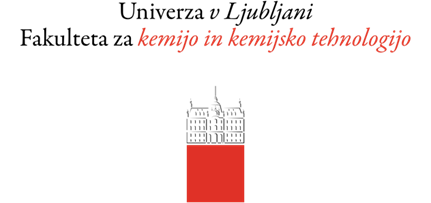 IZJAVA RAZISKOVALCA O ZAVEZI K URESNIČEVANJU ETIČNIH NAČEL ULTHE STATEMENT OF THE RESEARCHER TO COMPLY WITH ETHICAL STANDARDS OF ULUniverza v LjubljaniFakulteta za kemijo in kemijsko tehnologijoVečna pot 1131000 LjubljanaŠt./No.I Z J A V L J A M/HEREBY I DECLAREda sem seznanjen in da se zavezujem pri svojem raziskovalnem delu spoštovati etična načela Etičnega kodeksa UL, Etičnega kodeksa za raziskovalce UL ter druga etična načela raziskovalnega področja, na katerem bom deloval. / That I am aware of and that in my research work I undertake to respect the ethical principles of the UL Code of Ethics, and other ethical principles of the research field in which I will work.Kraj in datum / Place and date		                      Podpis raziskovalca / Signature of the researcherPodpisani1 ime in priimek / The undersigned, name and surnamePodpisani1 ime in priimek / The undersigned, name and surnameRojen / Date of birthRojen / Date of birthStanujoč / Permanent addressStanujoč / Permanent addressZaposlen na delovnem mestu / Employed atoziroma doktorski student (ustrezno označi)/ or doctoral student (please mark accordingly)